A Weekly Newsletter of Nu‘uanu Congregational Church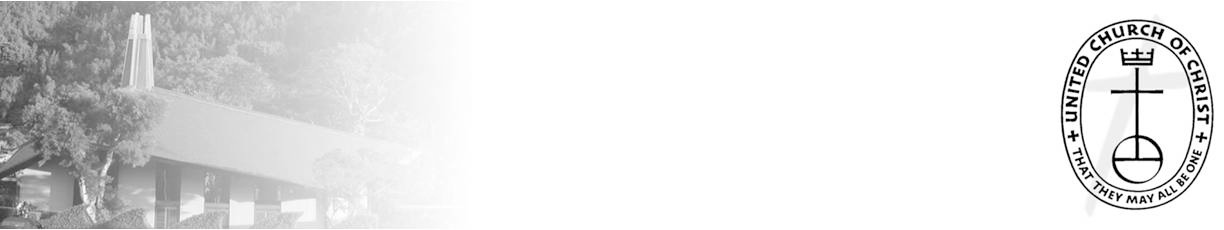 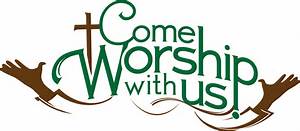 Conversation & Tea with Pastor Jeannie	Starting Thursday, May 4, at 10:00A.M., you are invited to stop by for a cup of tea and some conversation.  Pastor Jeannie will be on the lanai in front of her office (weather permitting) with a pot of tea, and a strong desire to talk about…anything and everything!  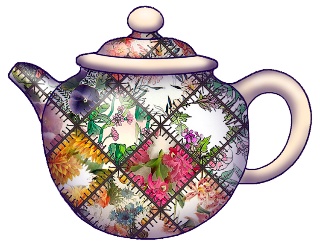 You may be asked if you would like her to pray for you, or someone else.  You may be asked where you grew up (and what high school you went to, of course!).  You may simply be asked how you like the weather on that day.  No need to make a reservation (although you may receive an invitation).  Also, we will sit and visit on the lanai so that we will all feel safe about not wearing a mask as we chat, sip and nibble on senbei, etc.  Make Today CountBy Mairi ManleyMake Today Count, which is a cancer support group, used to meet at Nu‘uanu Congregational Church.  They were generous enough to donate to NCC ten wigs that anyone or knows anyone who is need of a wig may have.  	Please take one after church or call the office to get them.  The wigs are on the front desk in the church office.NCC Scholarship 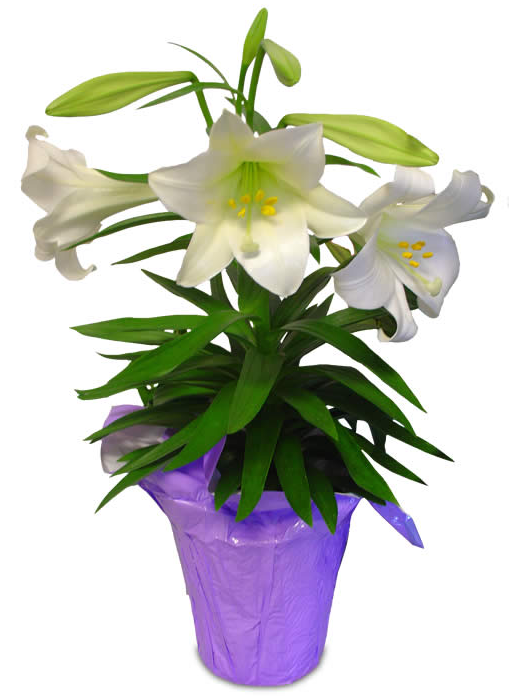 	We are taking applications for our annual scholarships.  The scholarship application is on our website and deadline is May 31, 2023.  	Your Application with the Personal Essay,  (2) Scholarship Reference Forms, and a certified transcript from your current school must be postmarked by Saturday, May 27, 2023 or dropped off to the office by 4 p.m. on May 31, 2023.GEARING UP FOR GREEN DAY IX at NCC – August 5, 2023 - 9:00 a.m. - 1:00 p.m.The Missions Committee just got word that its GREEN DAY IX is “set to go”!  It will take place on August 5, 2023, from 9:00 a.m. – 1:00 p.m.  All proceeds will go to Ulu Wai’s Missions Ministry, which supports God’s love and care for the hungry and needy, for the earth, for our community, and for the next generation. Start saving your gently used, give away kitchen and household items for Green Day IX.   Please.... NO CLOTHING OR SHOES.    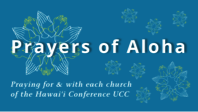 Week of April 23:
Epenesa Fou CC Samoan Church, HI (O'ahu)
United Community Church (Hawai'i Island)
Kokokahi UCC (O'ahu)

Week of April 30
Ewa Community Church  (O'ahu)
United Church of Christ - Judd Street (O'ahu)Survivors of Natural Disasters, especially:	Turkey (Earthquake)	Syria (Earthquake)	South Sudan (Famine)	*You may donate through our church to our national relief efforts by writing a check to NCC with the specific relief effort written in the memo line.Can You Bring a Can for the Food Pantry?	The last Sunday of each month is Missions Sunday. Please bring a canned good or other non-perishable food on that day.  Boxes will be available to collect them.  All gifts will be taken to the Hawai‘i Foodbank.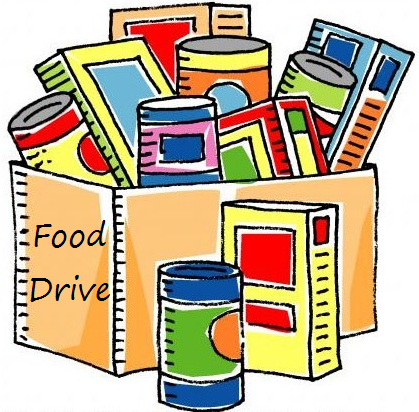 2023 Altar Flower Donations	The 2023 Altar Flower Donations chart is filling up!  Please put your name next to the date that you want either in person on Sunday, by emailing nuuanucongregational@gmail.com, or by calling the office at (808) 595-3935.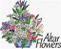 Please have Altar Flowers delivered on Fridays, between 8 am and 4 pm or Sunday mornings at 8:30 am.  There will not be anyone working on Saturday’s until further notice.From Lori YamashiroWe’ve been informed that individuals from our sister churches were recently scammed through email and have consequently lost financial resources.It has become common for scammers to pose as pastors in attempts to take advantage of unsuspecting, generous church members by contacting them through email or even text message, asking for a favor.Read: New phishing scam uses church pastors' names as baitThese email scams are not new but we want to remind you again so you can avoid being scammed.A few signs that an email is likely a scam:Sender's email address is wrong (though correct name appears)Sender claims to be busy/in a meeting, tells you not to call themSender asks for help purchasing a gift cardSender asks for personal informationSender makes request with little background or reasonIf you receive any vague message, especially something out of the ordinary that appears to be from our pastor or church office, check the sender's email address. If it does NOT match our pastor’s email addresses, it is likely a scam, no matter how convincing it seems. Delete the message and don't respond!If you are ever in doubt and questioning the legitimacy of a message or request that comes through email or text from someone claiming to be from the church, call the church office: 808-595-3935. Do not act on any strange email messages.Our current email addresses:pastor.nuuanucongregational@gmail.comnuuanucongregational@gmail.comBookkeeper@NuuanuCC.onmicrosoft.com